Izglītības programma – Kokizstrādājumu izgatavošanaKvalifikācija – mēbeļu galdnieksPriekšmeta programma –Kokapstrādes tehnoloģija;Praktiskās mācībasApmācības kurss – 1.5 gadiPraktisko darbu tēma Nr.25Mēbeļu izgatavošana.Korpusa mēbeles izgatavošana.Darba mērķis:Teorētiski iegūto zināšanu nostiprināšana, praksē izgatavojot korpusa mēbeli.Darba uzdevums: 1.Apgūto prasmju pielietojums darbā ar: stacionāriem darbagaldiem,rokas elektroinstrumentiem,palīgierīcēm, izgatavojot mēbeli.2.Korpusa mēbeles detaļu špaktelēšana, slīpēšana, apdare, kopējā montāža.Darba ilgums:10 stundas.Darba vieta:Mēbeļu galdnieku darbnīca.Darba drošības noteikumi:Instruktāža darba vietā.Darba instrumenti, iekārtas, materiāli:Kombinezons, darba apģērbs;Pierakstu burtnīca, pildspalva;Mēbeļu detaļas, plātņu materiāls;D – 3 līme;Otas, veltnītis;Rasējums, skice.Pamata planšete;Finiera zāģītis – nazis;Intarsijas nazis ar maināmo asmeni;Maināmie asmeņi;Zīmulis;Lineāls;Dzēšgumija;Mat. noliktavā pieejamie nažfinieru kolekcija;Nažfinieru paraugu katalogs;Internetsaite ar nažfinieru piedāvājumu.Stacionārie darbagaldi;Rokas elektroinstrumenti, palīgierīces;Špaktele un lāpstiņa;Furnitūra un komplektējošie;Graudi Nr.80; 100; 120; 150; 180.Darba gaita:Iepazīties ar plašu nažfinieru piedāvājuma klāstu noliktavā un katalogā.Apskatīt piemērus:Baltais osis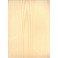 Osis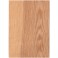 Bērzs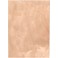 Buks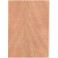 Kļava - Eiropas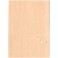 Kļava - Amerikas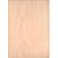 Ozols - Eiropas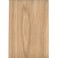 Ozols - Amerikas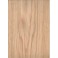 Priede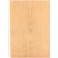 Rieksts - Amerikas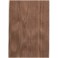 Melnalksnis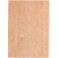 Lapegle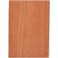 Iepazīties ar pieejamajiem nažfinieru nosaukumiem, veidiem un  koku sugām internetvietnēs ( piemērs): http://intarsija.lv/Apdares materiāliPlātņu materiāliFurnitūraProdukti mēbeļu restaurācijai un labošanaiCēlkoku masīvi/ ZāģmateriāliAbrazīviPalīgmateriāli un instrumentiSaplāksnis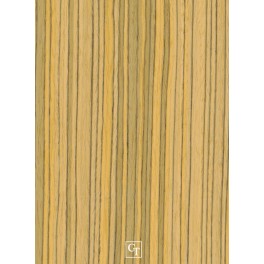 Zebrano ZE-0001PS Loksnes izmēri: 2500x640 mmFinierē plātņu materiālu ar izvēlēto finieri, lieto D-3 līmiVeic mēbeļu detaļu izgatavošanu ar darbmašīnām.Veic mēbeļu detaļu izgatavošanu ar rokas un elektroinstrumentiem.Darba veikšanai izmanto darbnīcas aprīkojumu, palīgierīces, instrumentus. Formas sākumsFormas beigasVeic finierētās detaļas apstrādi slīpējot abrazīva materiālu,secīgi – graudus Nr.80; 100; 120; 150; 180.Veic apdari, iestrādā furnitūru un komplektējošos materiālus.Mēbeles montāža, furnitūras regulēšana.Fiksēt pierakstos izdarīto izvēli, secinājumus.Atskaite:Sagatavot izpildītā darba atskaiti:Finieru savilkšana,- kādā veidā, ar ko savilkts;Līmes izvēle D-3, līmēšana uz plātņu materiāla;Darba gaitā pielietotie finierēšanas veidi;Dažāda veida līmju pielietojums līmēšanai plaknē, ieliektu un izliektu virsmu aplīmēšanai;Nosaukt nažfinierus, koku sugas;Argumentēt izdarīto izvēli konkrētam rakstam, šķiedru  salikumam;Veikt aprēķinus nepieciešamajam materiāla daudzumam finiera palaga izveidei;Darbagaldu, rokas instrumentu pielietojums mēbeļu detaļu izgatavošanā.Abrazīvu materiālu izmantošana apdarē.Uzrakstīt secinājumus.Kontroljautājumi:Kādi ir finierēšanas veidi un paņēmieni?Kā sagatavo finieri līmēšanai?Kā atšķiras līmēšana plaknē un izliektām virsmām?Kādos gadījumos līme tiek uzklāta ar otu, kādos ar veltnīti, citi gadījumi? Ka kopt līmes uzklāšanas instrumentus iekārtas?Kādi riski var ietekmēt sekmīgu darba paveikšanu pielietojot izvēlēto līmēšanas veidu?Kādas iekārtas lieto plātņu mat. aplīmēšanai?Kādus palīglīdzekļus lieto aplīmēšanai, izliektu virsmu izgatavošanai?Kādus darbagaldus pielieto darba procesā, un kāpēc?Kādus rokas instrumentus pielieto furnitūras iestrādē?Kādus abrazīvus materiālus izmantoja apdarē?Vērtējums:Audzēkņu praktisko mācību zināšanu un prasmju pārbaudes vērtēšana, notiek vērtējot darba gaitas uzdevumu izpildi ar atzīmēm, vadoties pēc vērtēšanas kritērijiem, maksimālā atzīme – 10.Literatūra un citi izziņas materiāli:1.A.Domkins Koks tavās mājās;-Praktiski padomi.Līmētas koksnes materiāli;-71. – 98. Lpp, Jumava2. http://intarsija.lv/ Piegādātāja mājaslapa.3. http://www.nazfinieris.lv/ Piegādātāja mājaslapa. 4. Materiālmācība galdniekiem. Testi, uzdevumi, krustvārdu mīklas
Maija Grīnberga;  izdevniecība Nordik, 2003